Опросный лист на изготовление консольного крана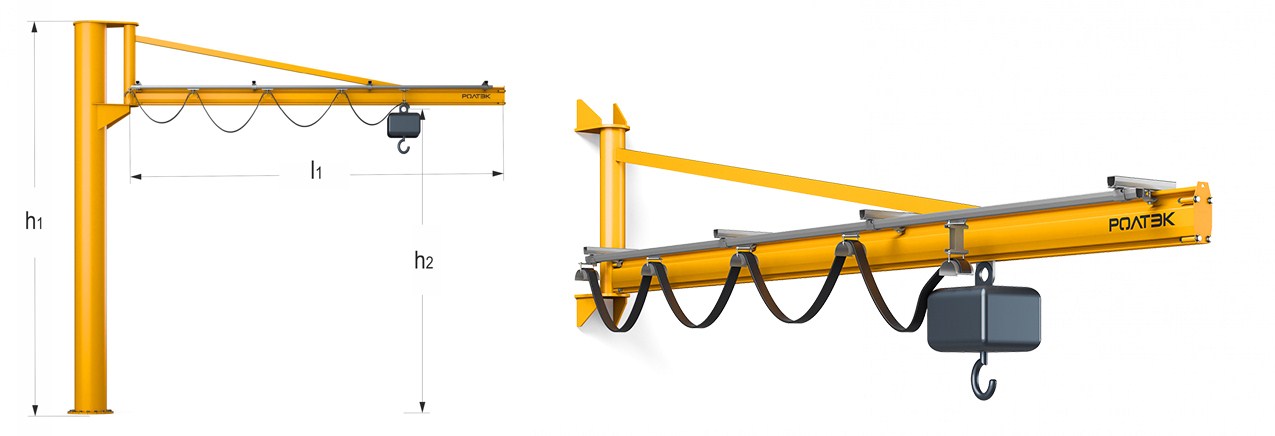 Основные параметрыОсновные параметрыГрузоподъемность консольного крана(отметьте нужный вариант) до 80 кг до 125 кг до 250 кг до 500 кг до 1000 кгВылет стрелы (l1)(отметьте нужный вариант) 3 м 4 м 5 м 6 м (кроме 80 кг) 7 м (кроме 80 кг и 1000 кг) 8 м (кроме 80 кг и 1000 кг)Вариант исполнения крана(отметьте нужный вариант) Настенный На колоннеРабочая высота (h2) (напишите свой вариант)Высота конструкций, ограничивающих высоту крана 
(напишите свой вариант)Технические параметрыТехнические параметрыТип тали (в наличии/под заказ)
(отметьте нужный вариант) Без тали Цепная Канатная ПневмоТип привода
(отметьте нужный вариант) Ручной ЭлектрическийНапряжение питающей цепи
(отметьте нужный вариант) 220 В 380 ВРазмещение по ГОСТ 15150
(отметьте нужный вариант) У2 под навесом У3 в помещенииТемпература окружающей среды
(отметьте нужный вариант) от 0 до +40 оС от -20 до +40 оС ИноеПеремещение тали
(отметьте нужный вариант) Ручное Электрическое ПневматическоеУправление краном
(отметьте нужный вариант) Ручное Радиоуправление Проводной пультСтепень защиты эл. оборудования по ГОСТ 17494 IP54Условия поставкиУсловия поставкиДоставка
(отметьте нужный вариант) Транспортной компанией Заводом-изготовителем СамовывозКоличество заказываемых кранов с указанными характеристиками 
(напишите свой вариант)ЗаказчикЗаказчикНаименование компанииАдресКонтактное лицоТелефонE-mailТребуется консультация
(отметьте нужный вариант) Да  НетДополнительная информация и пожелания (напишите свой вариант)Дополнительная информация и пожелания (напишите свой вариант)